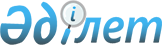 Қазақстан Республикасының Инвестициялар және даму министрінің 2017 жылғы 30 маусымдағы № 408 "Ішкі су көлігі ұйымдарының басшылары, мамандары және басқа да қызметшілері лауазымдарының үлгілік біліктілік сипаттамаларын бекіту туралы" бұйрығына өзгеріс енгізу туралыҚазақстан Республикасы Индустрия және инфрақұрылымдық даму министрінің 2020 жылғы 30 маусымдағы № 378 бұйрығы. Қазақстан Республикасының Әділет министрлігінде 2020 жылғы 1 шiлдеде № 20914 болып тіркелді
      ЗҚАИ-ның ескертпесі!

      Осы бұйрықтың қолданысқа енгізілу тәртібін 4 т. қараңыз
      БҰЙЫРАМЫН:
      1. Қазақстан Республикасының Инвестициялар және даму министрінің 2017 жылғы 30 маусымдағы № 408 "Ішкі су көлігі ұйымдарының басшылары, мамандары және басқа да қызметшілері лауазымдарының үлгілік біліктілік сипаттамаларын бекіту туралы" бұйрығына (нормативтік-құқықтық актілерді мемлекеттік тіркеу реестрінде № 15454 болып тіркелген, Қазақстан Республикасы нормативтік құқықтық актілерінің эталондық бақылау банкінде 2017 жылғы 28 тамызда жарияланған) мынадай өзгеріс енгізілсін:
      Осы бұйрықпен бекітілген ішкі су көлігі ұйымдары басшыларының, мамандарының және басқа қызметшілері лауазымдарының үлгілік біліктілік сипаттамаларында:
      1 тарау:
      4 параграфта "Учаскені пайдалану қызметінің бастығы"
      2 тармақтың оныншы абзацы келесі редакцияда мазмұндалсын:
      "Қазақстан Республикасы Инвестициялар және даму жөніндегі министрінің 12 желтоқсан 2018 жылғы № 868 "Ішкі су көлігі кемелеріндегі еңбекті қорғау және қауіпсіздік талаптарын бекіту туралы" (нормативтік-құқықтық актілерді мемлекеттік тіркеу реестрінде № 17958 болып тіркелген);".
      2. Қазақстан Республикасы Индустрия және инфрақұрылымдық даму министрлігінің Көлік комитеті заңнамада белгіленген тәртіппен:
      1) осы бұйрықты Қазақстан Республикасы Әділет министрлігінде мемлекеттік тіркеуді;
      2) осы бұйрықты Қазақстан Республикасы Индустрия және инфрақұрылымдық даму министрлігінің интернет-ресурсында орналастыруды қамтамасыз етсін.
      3. Осы бұйрықтың орындалуын бақылау жетекшілік ететін Қазақстан Республикасының Индустрия және инфрақұрылымдық даму вице-министріне жүктелсін.
      4. Осы бұйрық алғашқы ресми жарияланған күнінен кейін күнтізбелік жиырма бір күн өткен соң қолданысқа енгізіледі.
       "КЕЛІСІЛДІ"
      Қазақстан Республикасының
      Еңбек және әлеуметтік
      даму министрлігі
					© 2012. Қазақстан Республикасы Әділет министрлігінің «Қазақстан Республикасының Заңнама және құқықтық ақпарат институты» ШЖҚ РМК
				
      Қазақстан Республикасының 
Индустрия және инфрақұрылымдық даму министрі

Б. Атамкулов
